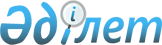 Қылмыстық-атқару инспекциясы пробация қызметінің есебінде тұрған адамдар үшін, сондай-ақ бас бостандығынан айыру орындарынан босатылған адамдар және интернаттық ұйымдарды бітіруші кәмелетке толмағандар үшін жұмыс орындарына квота белгілеу туралы
					
			Күшін жойған
			
			
		
					Оңтүстік Қазақстан облысы Қазығұрт ауданы әкімдігінің 2012 жылғы 27 тамыздағы № 399 Қаулысы. Оңтүстік Қазақстан облысы Әділет департаментінде 2012 жылғы 3 қазанда № 2110 тіркелді. Күші жойылды - Оңтүстік Қазақстан облысы Қазығұрт ауданы әкімдігінің 2016 жылғы 29 сәуірдегі № 16 қаулысымен      Ескерту. Күші жойылды - Оңтүстік Қазақстан облысы Қазығұрт ауданы әкімдігінің 29.04.2016 № 16 қаулысымен.

      Қазақстан Республикасының 2007 жылғы 15 мамырдағы Еңбек кодексінің  21  бабының 1 тармағына, "Қазақстан Республикасындағы жергілікті мемлекеттік басқару және өзін-өзі басқару туралы" Қазақстан Республикасының 2001 жылғы 23 қаңтардағы Заңының 31 бабының  2 тармағына және "Халықты жұмыспен қамту туралы" Қазақстан Республикасының 2001 жылғы 23 қаңтардағы Заңының 7 бабының  5-5) және  5-6)  тармақшаларына сәйкес Қазығұрт ауданының әкімдігі ҚАУЛЫ ЕТЕДІ:

      Ескерту. Кіріспеге өзгерістер енгізілді - Оңтүстік Қазақстан облысы Қазығұрт ауданы әкімдігінің 02.12.2014  № 499 қаулысымен (алғашқы ресми жарияланған күнінен кейін күнтізбелік он күн өткен соң қолданысқа енгізіледі).

      1. Қылмыстық-атқару инспекциясы пробация қызметінің есебінде тұрған адамдар үшін, сондай-ақ бас бостандығынан айыру орындарынан босатылған адамдар және интернаттық ұйымдарды бітіруші кәмелетке толмағандар үшін жұмыс орындарының жалпы санының бір проценті мөлшерінде квота белгіленсін.

      2. "Қазығұрт ауданында бас бостандығынан айыру орындарынан босатылған адамдар үшін және интернаттық ұйымдарды бітіруші кәмелетке толмағандар үшін жұмыс орындарына квота белгілеу туралы" Қазығұрт ауданы әкімдігінің 2010 жылғы 17 қыркүйектегі № 421  қаулысының (Нормативтік құқықтық кесімдерді мемлекеттік тіркеу тізілімінде № 14-6-117 болып тіркелген, "Қазығұрт тынысы" газетінің 2010 жылғы 05 қарашадағы № 66-67 жарияланған) күші жойылды деп танылсын.

      3. Осы қаулының орындалуын бақылау аудан әкімінің орынбасары С.А.Тұрсынқұловқа жүктелсін.

      4. Осы қаулы алғаш ресми жарияланғаннан кейін күнтізбелік он күн өткен соң қолданысқа енгізіледі.


					© 2012. Қазақстан Республикасы Әділет министрлігінің «Қазақстан Республикасының Заңнама және құқықтық ақпарат институты» ШЖҚ РМК
				
      Аудан әкімі

Б.Д.Қыстауов
